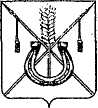 АДМИНИСТРАЦИЯ КОРЕНОВСКОГО ГОРОДСКОГО ПОСЕЛЕНИЯ КОРЕНОВСКОГО РАЙОНАПОСТАНОВЛЕНИЕот 21.09.2022   		                                     			  № 1213г. Кореновск Об утверждении ведомственной целевой программыКореновского городского поселения Кореновского района«Развитие массового спорта в Кореновском городском поселении Кореновского района на 2023-2025 годы»В соответствии со статьей 179.3 Бюджетного кодекса Российской Федерации, постановлением администрации Кореновского городского поселения Кореновского района от 11 сентября 2018 года № 1152 «Об утверждении Порядка разработки, утверждения и реализации ведомственных целевых программ в Кореновском городском поселении Кореновского района» (с изменениями от 6 октября 2020 года № 808) администрация Кореновского городского поселения Кореновского района п о с т а н о в л я е т:1. Утвердить ведомственную целевую программу Кореновского городского поселения Кореновского района «Развитие массового спорта в Кореновском городском поселении Кореновского района на 2023-2025 годы» (прилагается).2. Финансово-экономическому отделу администрации Кореновского городского поселения Кореновского района (Киричко) предусмотреть финансирование расходов на реализацию указанной программы в 2023-            2025 годах из бюджета Кореновского городского поселения Кореновского района.3. Общему отделу администрации Кореновского городского поселения Кореновского района (Труханова) обеспечить размещение настоящего постановления на официальном сайте администрации Кореновского городского поселения Кореновского района в информационно- телекоммуникационной сети «Интернет».4. Контроль за исполнением настоящего постановления оставляю  за собой.5. Постановление вступает в силу со дня его подписания, но не ранее вступления в силу решения Совета Кореновского городского поселения Кореновского района «О бюджете Кореновского городского поселения Кореновского района на 2023 год и плановый период 2024 и 2025 годов».Исполняющий обязанности главыКореновского городского поселенияКореновского района                                                                           Т.В. СупруноваВЕДОМСТВЕННАЯ ЦЕЛЕВАЯ ПРОГРАММАКореновского городского поселения Кореновского района«Развитие массового спорта в Кореновском городском поселении Кореновского района на 2023-2025годы»ПАСПОРТ ВЕДОМСТВЕННОЙ ЦЕЛЕВОЙ ПРОГРАММЫСодержание проблемы, обоснование необходимости ее решения в рамках ведомственной целевой программыАнализ состояния развития физической культуры и спорта на территории Кореновского городского поселения Кореновского поселения позволяет сформулировать следующие проблемы: недостаточная вовлеченность населения к регулярным занятиям физической культурой и спортом;отсутствие активной пропаганды занятий физической культурой и спортом, как составляющей здорового образа жизни;недостаточное привлечение детей и молодежи к занятиям физической культурой и спортом, что негативно влияет на здоровье будущих поколений, а также ведет к росту детского и подросткового алкоголизма, наркомании и преступности;недостаточность соревновательного опыта и уровня спортивного мастерства на выездных соревнованиях.С целью привлечения населения к систематическим занятиям физической культурой и спортом, необходимо регулярно проводить спортивные мероприятия по различным видам спорта на территории Кореновского городского поселения Кореновского района.С целью активной пропаганды занятий физической культурой и спортом, пропаганды здорового образа жизни, профилактики табакокурения, наркомании и алкоголизма, необходимо регулярно информировать население о проводимых спортивных мероприятиях, функционировании городских спортивных клубов по различным видам спорта в социальных сетях и СМИ (радио, газета). Также, для наилучшей осведомленности населения, требуется распространение раздаточного материала пропагандирующей направленности по теме: «Физическая культура и спорт». С целью привлечения детей и молодежи к занятиям физической культурой и спортом, необходимо систематическое их участие в детских и молодежных спортивных соревнованиях различного уровня, проведение мастер-классов по развивающимся видам спорта и привлечение к вступлению в спортивные клубы по месту жительства.С целью повышения соревновательного опыта и уровня спортивного мастерства спортсменов, необходимо систематически участвовать в районных, краевых турнирах и первенствах по различным видам спорта. Решение обозначенных проблем требует немедленного разрешения.Сегодня очевидно, что для дальнейшего развития физической                культуры и спорта на территории Кореновского городского поселения Кореновского района требуется применение комплексного и системного подхода. Решить указанные проблемы призвана ведомственная целевая программа «Развитие массового спорта в Кореновском городском поселении Кореновского района на 2023-2025 годы».		Программно-целевой метод решения указанных проблем позволит в течение 2023-2025годов реализовать конкретные мероприятия, способствующие повышению качества развития физической культуры и спорта на территории Кореновского городского поселения Кореновского района, сконцентрировать финансовые ресурсы на приоритетных направлениях, произвести структурные изменения, отвечающие реальным запросам граждан и общества в целом.	Цели и задачи программы, целевые показатели ведомственной целевой программы, сроки ее реализации	Целью Программы является развитие массового спорта в Кореновском городском поселении Кореновского района. Тактическими задачами,                                          на решение которых направлена Программа, является: участие                    спортсменов и сборных команд в городских, районных, краевых и                   всероссийских соревнованиях, развитие детско-юношеского спорта,     пропаганда активного и здорового образа жизни, борьба с наркоманией, алкоголизмом и табакокурением, повышение спортивного мастерства спортсменов и сборных команд Кореновского городского поселения Кореновского района, увеличение количества физкультурных и спортивных мероприятий на территории Кореновского городского поселения Кореновского района по различным видам спорта.	Срок реализации Программы – 2023-2025 годы.Перечень мероприятий ведомственной целевой программы4.Обоснование финансового обеспечения ведомственной целевой программыВажной составной частью социально-экономической политики администрации Кореновского городского поселения Кореновского района является создание условий для укрепления здоровья населения, популяризации массового спорта, приобщение различных слоев населения к регулярным занятиям физической культурой и спортом. С целью развития массовой физической культуры и спорта на территории Кореновского городского поселения Кореновского района, повышения уровня спортивного мастерства и физической подготовленности спортсменов, а также приобщения населения к систематическим занятиям физической культурой и спортом необходимо регулярное участие спортсменов Кореновского городского поселения Кореновского района в соревновательной деятельности, для этого необходимы средства на соревновательную деятельность.Всего на реализацию программных мероприятий предусмотрено 4800,00 тысяч рублей. Программа реализуется за счет средств предусмотренных и выделяемых из бюджета Кореновского городского поселения Кореновского района.5.Механизм реализации ведомственной целевой программыЗаказчиком Программы является администрация Кореновского городского поселения Кореновского района.Организационно-кадровый отдел администрации Кореновского городского поселения Кореновского района является разработчиком Программы.Текущее управление целевой Программой и контрольные функции в ходе реализации Программы осуществляет исполнитель целевой программы – организационно-кадровый отдел администрации Кореновского городского поселения Кореновского района.Исполнитель целевой Программы:заключает (при необходимости) контракты в установленном законодательством порядке согласно Федеральному закону от 5 апреля               2013 года № 44-ФЗ «О контрактной системе в сфере закупок товаров,                               работ, услуг для обеспечения государственных и муниципальных нужд»                   (с изменениями от 14 июля 2022 года № 272-ФЗ);организует координацию деятельности исполнителей мероприятий целевой Программы;организует нормативно-правовое и методическое обеспечение реализации целевой Программы;осуществляет подготовку предложений по объемам и источникам средств реализации Программы на основании предложений исполнителей мероприятий целевой Программы;организует информационную и разъяснительную работу, направленную на освещение целей и задач целевой Программы;готовит доклад о реализации целевой Программы;осуществляет мониторинг и анализ отчетов исполнителей мероприятий, ответственных за реализацию соответствующих мероприятий целевой Программы;осуществляет оценку социально-экономической эффективности, а также оценку целевых индикаторов (критериев) реализации целевой Программы;несет ответственность за целевое и эффективное использование выделенных в его распоряжение бюджетных средств;осуществляет контроль за ходом реализации целевой Программы в целом.Расходование денежных средств, предусмотренных в бюджете Кореновского городского поселения Кореновского района на реализацию Программы, осуществляется администрацией Кореновского городского поселения Кореновского района.Ход и результаты выполнения бюджетных обязательств Кореновского городского поселения Кореновского района рассматриваются на заседаниях Совета Кореновского городского поселения Кореновского района.6. Оценка эффективности реализации ведомственной целевой программы	Реализация Программы окажет позитивное влияние на развитие массового спорта в Кореновском городском поселении Кореновского района, на создание условий для укрепления здоровья населения, приобщение различных слоев                                                                                                                                           населения к регулярным занятиям физической культурой и спортом, развитиедетско- юношеского спорта.В рамках реализации Программы предполагается создать условия для укрепления здоровья населения, путем развития массового спорта.Планируемые результаты реализации программыОценка эффективности реализации программы производится путем сравнения фактически достигнутых показателей за соответствующий год с утвержденными на год значениями целевых индикаторов.Начальник организационно-кадрового отделаадминистрации Кореновскогогородского поселения						 	     Я.Е. СлепокуроваПРИЛОЖЕНИЕУТВЕРЖДЕНАпостановлением администрации Кореновского городского поселенияКореновского районаот 21.09.2022 № 1213Наименованиеглавного распорядителяВедомственная целевая программа «Развитие массового спорта в Кореновском городском поселении Кореновского района на 2023-2025годы» (далее – Программа)Разработчик программы Организационно-кадровый отдел администрации Кореновского городского поселения Кореновский районаИсполнитель программы Организационно-кадровый отдел администрации Кореновского городского поселения Кореновский районаОснование для разработки ведомственной целевой программыФедеральный закон от 4 декабря 2007 года № 329-ФЗ                «О физической культуре и спорте в Российской Федерации» (с изменениями от 6 марта 2022 года № 43-ФЗ);Федеральный закон от 6 октября 2003 года № 131-ФЗ «Об общих принципах организации местного самоуправления в Российской Федерации» (с изменениями от 30 декабря 2021 года № 492-ФЗ);Постановление администрации Кореновского городского поселения Кореновского района от 27.12.2019 года                     № 1329 «Об утверждении норм расходов средств бюджета Кореновского городского поселения Кореновского района на проведение физкультурных мероприятий и спортивных мероприятий, а также участие в районных, краевых, межрегиональных и всероссийских физкультурных и спортивных мероприятиях»Цели ведомственной целевой программыРазвитие массового спорта в Кореновском городском поселении Кореновского района Задачи ведомственной целевой программы1.Участие спортсменов и сборных команд в городских, районных и краевых соревнованиях.2. Популяризация спорта среди населения Кореновского городского поселения Кореновского района.3. Пропаганда активного и здорового образа жизни, борьба с наркоманией, алкоголизмом и табакокурением.4. Повышение спортивного мастерства спортсменов и сборных команд Кореновского городского поселения Кореновского районаПеречень целевых показателей ведомственной целевой программы- увеличение количества физкультурных и спортивных мероприятий на территории Кореновского городского поселения Кореновского района по различным видам спорта;- увеличение количества населения систематически занимающегося физической культурой и спортом;- повышение уровня спортивной подготовки спортсменов и сборных команд Кореновского городского поселения Кореновского районаОбъемы и источники финансирования  Объем финансирования программы из средств бюджета Кореновского городского поселения Кореновского района составляет:  1600,0 тыс. рублей в 2023 году1600,0 тыс. рублей в 2024 году1600,0 тыс. рублей в 2025 годуВсего: 4800,0 тыс. рублейСрок реализации ведомственной целевой программы2023-2025 годы№ п/пНаименование мероприятия Год реализацииСрок реализацииОбъем финансирования, тыс. руб.Объем финансирования, тыс. руб.Объем финансирования, тыс. руб.Объем финансирования, тыс. руб.Объем финансирования, тыс. руб.Показатель результата реализации мероприятия№ п/пНаименование мероприятия Год реализацииСрок реализацииВсегов разрезе источников финансированияв разрезе источников финансированияв разрезе источников финансированияв разрезе источников финансированияПоказатель результата реализации мероприятия№ п/пНаименование мероприятия Год реализацииСрок реализацииВсегофедеральный бюджеткраевой бюджетместный бюджетвнебюджетные источникиПоказатель результата реализации мероприятия123456789101Организация и проведение соревнований Кореновского городского поселения Кореновского района по различным видам спорта2023ЯнварьФевральМартАпрельМайИюньИюльАвгустСентябрьОктябрьНоябрьДекабрь 800,000800,00Популяризация и развитие физической культуры и спорта среди всех слоев населения на территории Кореновского городского поселения Кореновского района2.Участие спортсменов Кореновского городского поселения Кореновского района в районных и краевых соревнованиях по различным видам спорта2023ЯнварьФевральМартАпрельМайИюньИюльАвгустСентябрьОктябрьНоябрьДекабрь600,000600,0Повышение спортивного мастерства спортсменов и сборных команд Кореновского городского поселения Кореновского района3.Приобретение грамот, кубков, медалей, призов для победителей городских соревнований,           а также спортивного инвентаря для тренировочного процесса и проведения городских соревнований20231квартал4квартал200,000200,0Популяризация и развитие физической культуры и спорта среди всех слоев населения на территории Кореновского городского поселения Кореновского района4.Организация и проведение соревнований Кореновского городского поселения Кореновского района по различным видам спорта2024ЯнварьФевральМартАпрельМайИюньИюльАвгустСентябрьОктябрьНоябрьДекабрь800,0800,0Популяризация и развитие физической культуры и спорта среди всех слоев населения на территории Кореновского городского поселения Кореновского района5.Участие спортсменов Кореновского городского поселения Кореновского района в районных и краевых соревнованиях по различным видам спорта2024ЯнварьФевральМартАпрельМайИюньИюльАвгустСентябрьОктябрьНоябрьДекабрь600,0600,0Повышение спортивного мастерства спортсменов и сборных команд Кореновского городского поселения Кореновского района6.Приобретение грамот, кубков, медалей, призов для победителей городских соревнований,           а также спортивного инвентаря для тренировочного процесса и проведения городских соревнований20241квартал4квартал200,0200,0Популяризация и развитие физической культуры и спорта среди всех слоев населения на территории Кореновского городского поселения Кореновского района7.Организация и проведение соревнований Кореновского городского поселения Кореновского района по различным видам спорта2025ЯнварьФевральМартАпрельМайИюньИюльАвгустСентябрьОктябрьНоябрьДекабрь800,0800,0Популяризация и развитие физической культуры и спорта среди всех слоев населения на территории Кореновского городского поселения Кореновского района8.Участие спортсменов Кореновского городского поселения Кореновского района в районных и краевых соревнованиях по различным видам спорта2025ЯнварьФевральМартАпрельМайИюньИюльАвгустСентябрьОктябрьНоябрьДекабрь600,0600,0Повышение спортивного мастерства спортсменов и сборных команд Кореновского городского поселения Кореновского района9.Приобретение грамот, кубков, медалей, призов для победителей городских соревнований,           а также спортивного инвентаря для тренировочного процесса и проведения городских соревнований20251квартал4квартал200,0200,0Популяризация и развитие физической культуры и спорта среди всех слоев населения на территории Кореновского городского поселения Кореновского районаВсего:4800,0Всего:4800,0Всего:4800,0Всего:4800,0Всего:4800,0Всего:4800,0Всего:4800,0Всего:4800,0Всего:4800,0Всего:4800,0Наименование индикатора результативностиБазовый показатель 2022 годПлан на 2023 годПлан на 2024 годПлан на 2025 годКоличество физкультурных и спортивных мероприятий на территории Кореновского городского поселения Кореновского района165165165165